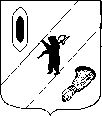 АДМИНИСТРАЦИЯ ГАВРИЛОВ-ЯМСКОГОМУНИЦИПАЛЬНОГО РАЙОНАПОСТАНОВЛЕНИЕ23.04.2021   № 389О подготовке и проведении празднования Дня Победы в Великой Отечественной войне1941-1945 годовВ связи с празднованием 76-ой годовщины Победы в Великой Отечественной войне 1941-1945 годов, руководствуясь статьей 26 Устава Гаврилов - Ямского муниципального района Ярославской области,АДМИНИСТРАЦИЯ МУНИЦИПАЛЬНОГО РАЙОНА ПОСТАНОВЛЯЕТ:1. Организовать и провести праздничные мероприятия, посвященные Дню Победы в Великой Отечественной войне 1941-1945 годов, с 09:00 до 14:00 ч. на территории городского поселения Гаврилов-Ям.  2. Утвердить программу торжественных мероприятий, посвященных Дню Победы в Великой Отечественной войне 1941-1945 годов 09 мая 2021 года (Приложение). 3. Рекомендовать Главе городского поселения Гаврилов-Ям Тощигину А.Н.:3.1. Организовать ямочный ремонт, уборку улиц.3.2. Организовать работу по оформлению, уборке Советской площади до и после проведения мероприятия, работу электрооборудования.3.3. Разработать дислокацию дорожных знаков, установить знаки, информировать Гаврилов-Ямское отделение ГИБДД.3.3. Организовать ямочный ремонт, уборку улиц.4. Рекомендовать Гаврилов-Ямскому ОМВД России (начальник Комаров А.А.) обеспечить охрану общественного порядка при проведении праздничных мероприятий.5. Рекомендовать Гаврилов-Ямской ЦРБ (и.о. главного врача Пиклун О.А.) обеспечить при необходимости оказание медицинской помощи во время проведения праздничных мероприятий, организовать дежурство бригады скорой медицинской помощи.6. Определить организатором мероприятий Управление культуры, туризма, спорта и молодежной политики Администрации Гаврилов-Ямского муниципального района.7.  Контроль за исполнением постановления возложить на первого заместителя Главы Администрации муниципального района Забаева А.А.8. Постановление опубликовать в районной массовой газете «Гаврилов-Ямский вестник» и разместить на официальном сайте Администрации муниципального района.9. Постановление вступает в силу с момента подписания. Глава Администрациимуниципального района     				                             А.А. КомаровПриложение к постановлению Администрации Гаврилов-Ямского муниципального районаот 23.04.2021  № 38913.30, 13.45 - отправление автобусов из города на посадочную площадку «Агат». Автобусы отправляются от военкомата.15.30, 15.45 - отправление автобусов с посадочной площадки «Агат» в город. Программа мероприятий9 мая 2021 годаг. Гаврилов-ЯмПрограмма мероприятий9 мая 2021 годаг. Гаврилов-ЯмУлицы города (Советская, Седова, Менжинского, Кирова, Калинина, Чапаева)Улицы города (Советская, Седова, Менжинского, Кирова, Калинина, Чапаева)ВремяНаименование мероприятия09:30Легкоатлетическая эстафета11:20 – 12.00Бессмертный полк Администрация Гаврилов-Ямского муниципального районаАдминистрация Гаврилов-Ямского муниципального района11.00Концерт победителей фестиваля «Вечный огонь нашей памяти» 11.00Сбор бессмертного полкаСоветская площадьСоветская площадь12.00Митинг12:00 Торжественное открытие 12:00 Вынос копии знамени Победы 12:00 Выступление Главы Гаврилов-Ямского муниципального района. Вскрытие капсулы с обращением ветеранов ВОВ к молодёжи. (Послание написано в 1985 году участниками ВОВ с их личными подписями и просьбой вскрыть в год 75-летия Великой Победы)12:00 Музыкальный номер «Вальс Победы» (И.Тюшков, танцевальный коллектив «Валента» средней школы №6)12:00 Выступление Главы Администрации городского поселения Гаврилов- Ям12:00 Вручение цветов ветеранам12:00 Выступление Депутата Ярославской областной Думы12:00 Творческий номер «Поклонимся великим тем годам» (В. Жарков, хор учащихся детской школы искусств, волонтёры культуры и танцевальные коллективы Дома культуры)12:00 Минута молчания12:00 Выступление барабанщиц (средняя школа №2)12:00 Парад кадетов (кадетские отряды города)12:00 Театрализованное представление «Любовь и война» (творческие коллективы Дворца детского творчества)12:00 Музыкальный номер «Пролог День Победы. Спасибо за новый день» (танцевальные коллективы Дома культуры)12:00 Возложение венков и цветов. Территория военкоматаТерритория военкомата13.00Полевая кухняТерритория у детской площадкиТерритория у детской площадки11.00 – 14.00Интерактивная площадка «И снова весна, и девятое мая!»- «Трофей победителя» демонстрация   швейцарского конструктора - трофея из побеждённой Германии, переданный в музей Труфановым Николаем Ивановичем (Ур. с. Великое. Награжден двумя орденами Ленина, орденами Октябрьской революции. Красного Знамени(трижды), Кутузова 1-й степени и Суворова 2-й степени. Отечественной войны 1-й степени. Красной Звезды, медалями. Решением правительства ГДР награжден орденом «За заслуги перед Отечеством».) - фотозона «На привале майским утром»  - презентация военных экспонатов «Экспонаты рассказывают»  - буккроссинг «Кто лучше книги о войне расскажет?» - стена памяти «Победный альбом» 12.00 – 14.00ФотоатакаИнтерактивные площадки от молодежных общественных объединений районаДом культурыДом культуры11.00 – 21.00Выставка экспонатов времён ВОВ «Был месяц май»Посадочная площадка «Агат»Посадочная площадка «Агат»14.00Концертная программа участников районного фестиваля «Вечный огонь нашей памяти»14.00Спортивные состязания по перетягиванию каната, стрельбеИгра в бочче14.00Игровая программа для детей14.00Выставка-продажа кулинарных изысков столовой ГМЗ «Агат». Дегустация пирогов14.00Выставка – продажа мотоблоков14.00Выставка летательных аппаратов и демонстрационные полёты малой авиации14.30Соревнования по гиревому спорту15.00Показательные выступления спортсменов – парашютистов ДОСААФ РоссииПоказательные выступления по рукопашному бою воинов – десантников 217-го гвардейского парашютно – десантного полка ВДВ (г. Иваново)